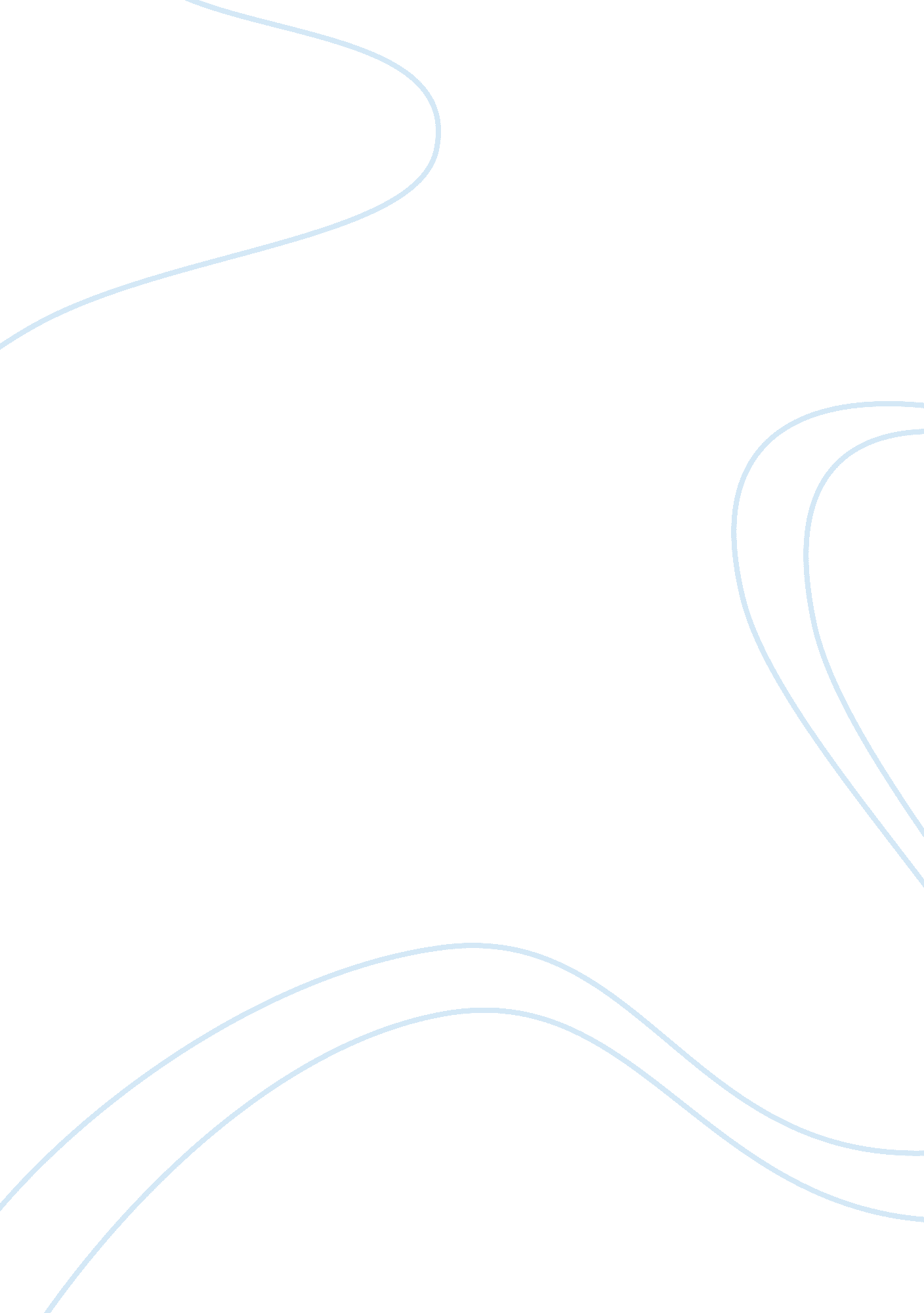 Why i want to be a doctorHealth & Medicine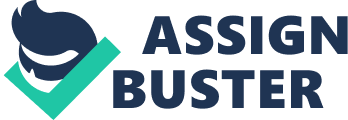 Health care gives a golden opportunity to explore and unfold the art and craft of human biology. This fabulous and fascinating profession attracted me in childhood itself. I remember as a little girl I would examine my doll and treat her. When somebody in our house was sick I used to act like their doctor and advise them what to eat. The science acquires knowledge through the systematic study of observation, experimentation of an event or a phenomenon of interest. When I found dead frogs or little fishes in the little pond in our backyard, I would dissect them; and ask my parents about the name and details of the organ. When I entered elementarily I would always volunteer to help out in the labs, and my teacher allowed me to work with the microscope. This helped me to deal with the microscope and observe details of the plant cells. For my 8th birthday, my dad bought me a small microscope, that was the best present I could ever ask for. The challenge of researching and analyzing an unknown subject is the most enjoyable part of academic life. I started my research on leaves, flowers, animal skins etc. from my birthday with the help of this microscope. Every day I learned something new, and I noted in my journal. This developed my experimental skills along with the related theory. The reason I chose Biology as my major is because of love for science, and I love learning about the human body, nature and universe. I believe spontaneously created, strong faith and belief are going to result in sweetest fruit. 
Every summer we go to Iran to visit family. From the past couple of years, I've been working voluntarily at Alzahras hospital In Iran and also at my dads best friends pharmacy. At Alzahras hospital I helped in the emergency room, every day I saw different people with different ailments. I also came across with patients in accidents and emergencies. An extraordinary caring yet adventurous attitude to help people excited me and the doctor became my role model. Since then this “ high touch” career attracted me and I decided to be a physician. My exposure to this incidence provided me with a sense of fulfillment, a motivation to gain more knowledge in the clinical profession, and most significantly determination what I want to do for the rest of my life. Then, my entire endeavor throughout this journey will be precious when I become a good primary health care provider. My aspiration at this moment is full of resoluteness and steadiness. 
Graduate education can offer me a great deal of intellectual and personal satisfaction and challenges. I look for graduate study to refine my knowledge and skills in my areas of interest. I believe it will also serve to give direction to my goal of a career. It can lead to a career which provides me with gratification in life and fulfill all the needs. I believe that being a part of your department would not only enhance my career opportunities but also help me realize my maximum potential. 